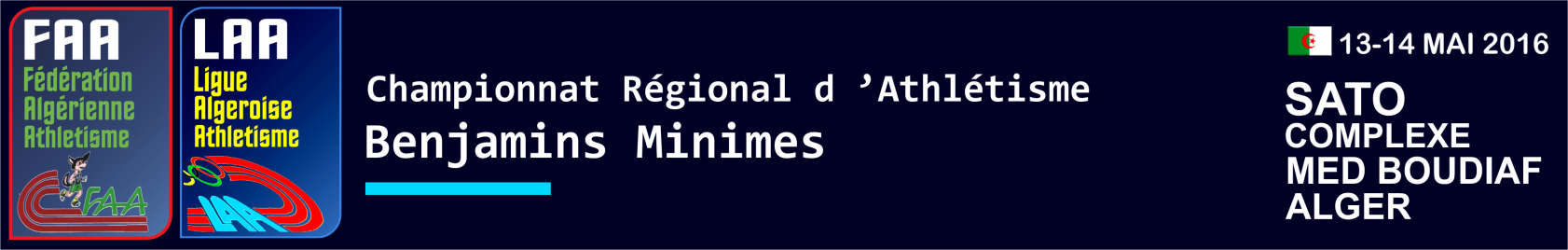 LISTE DES QUALIFIEES BENJAMINS60m BG60m BG60m BG60m BG60m BG60m BG60m BG60m BG60m BG60m BGClDosNomPrénomD.NClubC.WPerfDATECOMPETITION11232MESSADILARBI17.02.03JMHD167.8922&23.04.2016NATIONAL EC22679BOUDIAFAKRAM08.07.03OAB168.3322&23.04.2016NATIONAL EC32417ALLAOUANASSIM23.03.03ARBEE168.4022&23.04.2016NATIONAL EC41400CHOUKRI-BOUZIANIZAKARIA14.01.03GSP168.5022&23.04.2016NATIONAL EC5TEBRIBI MOUNSIFCAB448.36BELABREUCHMOHAMED04.01.2003USEB98.37HALZOUNYOURI01.01.2003MCB358.782007KHERBAMED AMINE03.05.2003ASSN168.415&16.04.2016 WILAYA BM91310BOUKHARI HOCINE01.01.2003CAMA168.504.03.2016COUPE 102389HAMZAANIS02.04.2003CRR168.508&09.04.2016REGIONAL EC11582LAOUASFARES FAYCEUL RAYANE29.08.2003GSP168.515&16.04.2016 WILAYA BM12SAADOU IMAD EDDINENKA448.5131440ATEKRAMI11.01.2003JMHD168.608&09.04.2016REGIONAL EC142682LEDRARAYANE19.12.2003OAB168.608&09.04.2016REGIONAL EC15491MIHOUBISABER29.04.2003ESH168.604.03.2016COUPE 16666SALHIRAFIK13.04.2003MCB358.608&09.04.2016REGIONAL EC17MOKADEM SID AHMEDCAB448.618OUAHYOUNAMINE25.03.2003ASIEL98.619BAKIROUSSAMA25.07.2004ARBA98.620ZOUAKAYOUB15.04.2003MBO98.621KHALOUFALI23.09.2003WRLB98.622579DAMERDJIJAWAD03.06.2003GSP168.715&16.04.2016 WILAYA BM23124MOULOUDJimad eddine09.05.2003OFAC168.704.03.2016COUPE 241432KACIMIMOHAMED01.01.2004JMHD168.815&16.04.2016 WILAYA BM25336ABDELIOUAABDERAZAK01.01.2003CAMA168.804.03.2016COUPE 261897MATASSIYOUNES12.06.2003CAMA168.815&16.04.2016 WILAYA BM271439ZITOUNISAMI24.04.2004JMHD168.815&16.04.2016 WILAYA BM28NEGADI A.REZAKCAB448.829SALHIRAFIK01.01.2003MCB358.3120m BG120m BG120m BG120m BG120m BG120m BG120m BG120m BG120m BG120m BGClDosNomPrénomD.NClubC.WPerfDATECOMPETITION11232MESSADILARBI17.02.2003JMHD1615.502.04.2016JOURNEE 2SALHIRAFIK01.01.2003MCB15.932679BOUDIAFAKRAM08.07.2003OAB1616.002.04.2016JOURNEE 42007KHERBAMED AMINE03.05.2003ASSN1616.212.03.2016JOURNEE 5968REYAHIOUSSAMA20.06.2003TRBB1616.529.04.2016JOURNEE 61400CHOUKRI-BOUZIANIZAKARIA14.01.2003GSP1616.629.04.2016JOURNEE 7BELHADJFARID21.10.2003WRLB916.681895CHRIETTARIK21.03.2003CAMA1616.715&16.04.2016WILAYA BM9582LAOUASFARES FAYCEUL RAYANE29.08.2003GSP1616.802.04.2016JOURNEE 10491MIHOUBISABER29.04.2003ESH1616.915&16.04.2016WILAYA BM111440ATEKRAMI11.01.2003JMHD1616.912.03.2016JOURNEE 12579DAMERDJIJAWAD03.06.2003GSP1616.929.04.2016JOURNEE 13BAKIROUSSAMA25.07.2004ARBA916.914578BOUZNADANIS MOHAMED15.04.2003GSP1617.002.04.2016JOURNEE 151432KACIMIMOHAMED01.01.2004JMHD1617.002.04.2016JOURNEE 16MOKADEM SID AHMEDCAB4417.017GUELALSALAHEDDINE01.08.2004CSB917.0181717LABRISKANDER30.12.2003CRBDB1617.115&16.04.2016WILAYA BM191223RAYANELOCKMANE HAMED13.01.2003CFD1617.108&09.04.2016JOURNEE 202027REGUANILOUAI04.09.2004ASSN1617.129.04.2016JOURNEE 211439ZITOUNISAMI24.04.2004JMHD1617.215&16.04.2016WILAYA BM221897MATASSIYOUNES12.06.2003CAMA1617.215&16.04.2016WILAYA BM231679NACERIFARES01.02.2004ESH1617.229.04.2016JOURNEE 241846SerineMohamed03.03.2003ROC1617.204.03.2016COUPE 25424RAYANEAKLI28.04.2003JSMBA1617.215&16.04.2016WILAYA BM26HALZOUNYOURI01.01.2003MCB3517.227OUGOUCHIHYOUCEF01.01.2002MSC42C.W1200m BG 1200m BG 1200m BG 1200m BG 1200m BG 1200m BG 1200m BG 1200m BG 1200m BG 1200m BG ClDosNomPrénomD.NClubC.WPerfDATECOMPETITION1971CHRIETTARIK ISLAM21.03.2003CAMA163.46.429.04.2016JOURNEE 22679BOUDIAFAKRAM08.07.2003OAB163.48.629.04.2016JOURNEE 3CHIKHI MAHFOUDHJSBA443.49.14583SAKHRIIMAD EDDINE16.06.2003GSP163.49.425&26.03.2016WILAYA EC5132YESSADISSEM03.03.2003OFAC163.50.229.04.2016JOURNEE 6129TOUAHIRYASSER21.01.2004OFAC163.50.415&16.04.2016WILAYA BM7OUGOUCHIHYOUCEF01.01.2003MSC42C.W8BRAKIA HADJOUAIL01.01.2003NBBI423.51.09KHALOUFALI23.09.2003WRLB93.51.410HORI MED SALIMNKA443.52.311692ANOUZAKARIA08.02.2003OCA163.53.602.04.2016JOURNEE 12HADDIDYOUNES01.01.2004NBBI423.54.013HARAOUI MED SALIM CAB443.54.114BOUAKBA SID AHMEDCRBTZ443.55.315BOUDALI ISMAILCRBTZ443.56.816DAHMANEAMIR MAHDI01/01/1900NBBI423.57.017911BOUNASRIANBDEREZAK14.07.2004JSMBA163.57.215&16.04.2016WILAYA BM18BELABRECHEMOHAMED04.01.2003USEB93.57.219KABLI ABDELKARIMJSBA443.57.920MOKADEM SID AHMEDCAB443.58.221133ZIDANEYOUCEF29.11.2003OFAC163.58.429.04.2016JOURNEE 22700OUKILOUSSAMA28.03.2003OCA163.58.508&09.04.2016REGIONAL EC231838ALILICHEALI30.03.2003OAB163.59.602.04.2016JOURNEE 24KHELOUATMOHAMED01.01.2003JAN353.52.525BOUHAOUCHEYOUCEF01.01.2003ESD353.57.526REBOUHEABDELMALEK01.01.2004OCEA353.57.62000m BG2000m BG2000m BG2000m BG2000m BG2000m BG2000m BG2000m BG2000m BG2000m BGClDosNomPrénomD.NClubC.WPerfDATECOMPETITION1132YESSADISSEM03.03.2003OFAC166.41.815&16.04.2016WILAYA BM21838ALILICHEALI30.03.2003OAB166.47.315&16.04.2016WILAYA BM3ZEROUKI KHEIREDINEJSBA446.50.04TOUMI AYOUBzedine446.50.25NEGADI ABDEREZAKCAB446.51.46LAIDANI FAYEZECRBTZ446.52.27GUENDOUZE RAFIKNKA446.54.18ATTOU ABOUBAKRE SADIKCAB446.54.49BESSEKRI NAIMCAB446.56.610DJOUANI FAYSALzedine447.00.011KADDAR KHEIREDINENKA447.01.912700OUKILOUSSAMA28.03.2003OCA167.03.615&16.04.2016WILAYA BM132679BOUDIAFAKRAM08.07.2003OAB167.06.012.03.2016JOURNEE 14KHEDIMI ABDERAHMANEJSBA447.08.3151895CHRIETTARIK21.03.2003CAMA167.09.412.03.2016JOURNEE 16904SELLAMIMOHAMED ACIL01.01.2003JSMBA167.09.812.03.2016JOURNEE 17ZAKARIACRBTZ447.10.118FILALI ABDERAOUFNKA447.10.819AMOURI ABDELHAKCAB447.12.820133ZIDANEYOUCEF29.11.2003OFAC167.12.915&16.04.2016WILAYA BM21BELABES MOURADCRBTZ447.15.122KHIEDERABDELHAFID01.01.2004MSC42C.W23HADDIDMED SEIF DINE01.01.2004NBBI427.19.324911BOUNASRIANBDEREZAK14.07.2004JSMBA167.20.312.03.2016JOURNEE 25DAHMANIAMIR  MAHDI01.01.2004NBBI427.20.5262714MENDESRIYAD06.07.2003NRD167.27.015&16.04.2016WILAYA BM27695AFRAOUISALAH EDDINE30.09.2004OCA167.31.015&16.04.2016WILAYA BM281806KERMICHEADEL01.01.2004OAB167.47.815&16.04.2016WILAYA BM29AGNOUYACINE01.01.2003ESD356.51.930REBOUHABDELMALED01.01.2004OCEA357.07.480m Haies BG 80m Haies BG 80m Haies BG 80m Haies BG 80m Haies BG 80m Haies BG 80m Haies BG 80m Haies BG 80m Haies BG 80m Haies BG ClDosNomPrénomD.NClubC.WPERFDATECOMPETITION12682LEDRARAYANE19.12.2003OAB1612.815&16.04.2016WILAYA BM21223RAYANELOCKMANE HAMED13.01.2003CFD1613.115&16.04.2016WILAYA BM32417ALLAOUANASSIM23.03.2003ARBEE1613.729.04.2016JOURNEE 41069BENHADJAFAKHREDDINE01.01.2003CRC1614.015&16.04.2016WILAYA BM51310BOUKHARI HOCINE01.01.2003CAMA1614.115&16.04.2016WILAYA BM6583SAKHRIIMAD EDDINE16.06.2003GSP1614.215&16.04.2016WILAYA BM72631ALI  BEY SAMY 05.02.2003CAAC1614.415&16.04.2016WILAYA BM81095BOUAMRAYACINE 31.10.2003NRDI1614.615&16.04.2016WILAYA BM91091MED CHERIFRYAD29.05.2003NRDI1614.815&16.04.2016WILAYA BM101396BENLAYACHIHICHEM FARID23.01.2003GSP1614.915&16.04.2016WILAYA BM11926SADOKayoub26.06.2003JSMBA1615.004.03.2016COUPE 12AISSANIMOUAD20.05.2003ARBA915.5131227GUELLATIMOHAMED AMINE21.01.2004CFD1615.612.03.2016JOURNEE 141025OUSLIMANEMOHAMED16.07.2004JSDA1615.615&16.04.2016WILAYA BM152680TAHRI RAOUF01.01.2003OAB1615.704.03.2016COUPE 161399BOUSOURDIYACINE25.07.2004GSP1615.815&16.04.2016WILAYA BM171432KACIMIMOHAMED01.01.2004JMHD1615.804.03.2016COUPE 18134EL BEKRISID AHMED10.06.2003OFAC1615.915&16.04.2016WILAYA BM191549 BELASLA rezki19.08.2004 MSM 1616.004.03.2016COUPE 201068ATTALYOUCEF01.01.2003CRC1616.019.02.2016JOURNEE 211895ChrietTarik21.03.2003CAMA1616.004.03.2016COUPE 22137MEKIDECHEAYOUB02.10.2004OFAC1616.112.03.2016JOURNEE 232713ALILECHEMOHAMED20.05.2003NRD1616.229.04.2016JOURNEE 241225BAOUNIyoucef17.01.2004CFD1616.204.03.2016COUPE 251014KHECHA AYMEN27.11.2004CFD1616.202.04.2016JOURNEE 26BOULMAWALID01.01.2004IRBOH35CWMarche BG Marche BG Marche BG Marche BG Marche BG Marche BG Marche BG Marche BG Marche BG Marche BG ClDosNomPrénomD.NClubC.WPerfDATECOMPETITION1TAYBIALLAEDDINE24.07.2003JSK910.48.52TAYBIMOHAMED20.10.2003JSK910.50.23BERDAOUIFOUAD25.08.2003JSK910.58.94CHERFICHEMSEDINE02.04.2004ARBA911.30.25LOUNISMOHAMED26.03.2004ARBA911.40.4686BELKEREDZINEDDINE24.12.2003OFAC1611.44.415&16.04.2016WILAYA BM7109AMEURMOSAAB30.08.2003OFAC1611.53.929.04.2016JOURNEE 8HADJAJABDERAHMANE06.10.2004JSK911.55.19112BENAZOUTMOHAMED ANIS05.10.2003OFAC1611.59.229.04.2016JOURNEE 10BOUCHETTAABDELLAH29.07.2004JSK912.02.8111362OUKACIDALYA19.10.2004ROC1612.18.629.04.2016JOURNEE 12KLOUA MEDWAK4412.20.013BOURKIZAYACER05.11.2004JSK912.22.414ALOUACHE YOUNESWAK4412.30.0151841MEHABLIABDESSAMED13.05.2004ASSN1612.54.515&16.04.2016WILAYA BM16AZZAZADLANE01.01.2004ESD3512.45.0Longueur BGLongueur BGLongueur BGLongueur BGLongueur BGLongueur BGLongueur BGLongueur BGLongueur BGLongueur BGClDosNomPrénomD.NClubC.WPerfDATECOMPETITION1583SAKHRIIMAD EDDINE16.06.2003GSP164.9329.04.2016JOURNEE 22679BOUDIAFAKRAM08.07.03OAB164.8722&23.04.2016NATIONAL EC32682LEDRARAYANE19.12.2003OAB164.7419.02.2016JOURNEE 42679BOUDIAFAKRAM08.07.2003OAB164.6818.03.2016COUPE52389HAMZAANIS02.04.2003CRR164.6515&16.04.2016 WILAYA BM61400CHOUKRI-BOUZIANIZAKARIA14.01.03GSP164.5822&23.04.2016NATIONAL EC71310BOUKHARI HOCINE01.01.2003CAMA164.5725&26.03.2016WILAYA EC81232MESSADILARBI17.02.2003JMHD164.5125&26.03.2016WILAYA EC92389HAMZAANIS02.04.2003CRR164.4418.03.2016COUPE102759FEKIRMED AMINE08.01.2003CRC164.3925&26.03.2016WILAYA EC11133ZIDANEYOUCEF29.11.2003OFAC164.3625&26.03.2016WILAYA EC12259DJOUAMAASOUHEIL LAKHDAR27.08.2003GSP164.3429.04.2016JOURNEE 13DRARNIRIAD29.05.2003ARBA94.34141069BENHADJAFAKHREDDINE01.01.2003CRC164.3325&26.03.2016WILAYA EC151025OUSLIMANEMOHAMED16.07.2004JSDA164.3225&26.03.2016WILAYA EC161584TOUDJINENAZIM19.09.2003GSP164.2815&16.04.2016WILAYA BM171095BOUAMRAYACINE 31.10.2003NRDI164.2718.03.2016COUPE181424NOURREDINE NASSIME29.12.2003WBR164.2525&26.03.2016WILAYA EC19SALHIRAFIK01.01.2003MCB354.4520BELDJOUHERABDENOUR01.01.2003OB354.24Hauteur BGHauteur BGHauteur BGHauteur BGHauteur BGHauteur BGHauteur BGHauteur BGHauteur BGHauteur BGClDosNomPrénomD.NClubC.WPerfDATECOMPETITION11762BOUCHEFRALAMRI   AMINE12.01.2003OCR161.5515&16.04.2016WILAYA BM22389HAMZAANIS02.04.2003CRR161.4515&16.04.2016WILAYA BM3582LAOUASFARES FAYCEUL RAYANE29.08.2003GSP161.4515&16.04.2016WILAYA BM41069BENHADJAFAKHREDDINE01.01.2003CRC161.4015&16.04.2016WILAYA BM51095BOUAMRAYACINE 31.10.2003NRDI161.4018.03.2016COUPE6OUAHIOUNEAMINE25.03.2003ASIEL91.407ZOUAKAYOUB15.04.2003MBO91.4081763BELABEDANIS09.02.2004OCR161.3515&16.04.2016WILAYA BM9905MAAROUFBRAHIM01.01.2003JSMBA161.3015&16.04.2016WILAYA BM10491MIHOUBISABER29.04.2003ESH161.3015&16.04.2016WILAYA BM11MEGHLIZRAFIK19.05.2003AFFAK91.30121068ATTALYOUCEF01.01.2003CRC161.2515&16.04.2016WILAYA BM131383DJABALIMOHAMED22.10.2003NBM161.2515&16.04.2016WILAYA BM141225BAOUNIYOUCEF17.01.2004CFD161.2518.03.2016COUPE15133ZIDANEYOUCEF29.11.2003OFAC161.2518.03.2016COUPE16GUESMIASIDALI01.01.2003MBH351.2717KEROUMIHAROUNE01.01.2004MBH351.25Perche BGPerche BGPerche BGPerche BGPerche BGPerche BGPerche BGPerche BGPerche BGPerche BGClDosNomPrénomD.NClubC.WPerfDATECOMPETITION12417ALLAOUANASSIM23.03.2003ARBEE162.8015&16.04.2016WILAYA BM22631ALI  BEY samy 05.02.2003CAAC162.1019.02.2016JOURNEE 31218ABDELKEBIRAYOUB27.09.2004CRC161.9015&16.04.2016WILAYA BM42758DELLACHI AMIR24.06.2003CRC161.9029.04.2016JOURNEE 5926SADOKAYOUB26.06.2003JSMBA161.9015&16.04.2016WILAYA BM62298HEMANINACIM10.09.2003CRC161.7029.04.2016JOURNEE 72682LEDRARAYANE19.12.2003OAB161.4612.03.2016JOURNEE 81399BOUSOURDIYACINE25.07.2004GSP161.4018.03.2016COUPE 9259DJOUAMAASOUHEIL LAKHDAR27.08.2003GSP161.4018.03.2016COUPE Poids BGPoids BGPoids BGPoids BGPoids BGPoids BGPoids BGPoids BGPoids BGPoids BGClDosNomPrénomD.NClubC.WPerfDATECOMPETITION11846SERINEMOHAMED03.03.2003ROC1610.3015&16.04.2016WILAYA BM21673LAOUADJABDELKADER26.09.2003CRBDB169.9204.03.2016COUPE 3DEBABECHEN/EDDINE03.02.2003ASIEL99.8842679BOUDIAFAKRAM08.07.2003OAB169.8625&26.03.2016WILAYA EC5SALHIRAFIK01.01.2003MCB359.5762417ALLAOUANASSIM23.03.03ARBEE169.5022&23.04.2016NATIONAL EC71400CHOUKRI-BOUZIANIZAKARIA14.01.03GSP169.1422&23.04.2016NATIONAL EC8703FEDEGSAID13.07.2003OCA169.1208&09.04.2016REGIONAL EC9700OUKILOUSSAMA28.03.2003OCA169.1115&16.04.2016WILAYA BM101287KARALIAKRAM30.01.2004CRR169.0315&16.04.2016WILAYA BM112682LEDRARAYANE19.12.2003OAB168.9625&26.03.2016WILAYA EC12334BASLIMANEZINEDDINE01.01.2003CAMA168.9412.03.2016JOURNEE 131629LEDADAZZEDINE18.02.2004NRD168.9115&16.04.2016WILAYA BM142631ALI  BEY samy 05.02.2003CAAC168.6504.03.2016COUPE151424NOURREDINE NASSIME29.12.2003WBR168.3125&26.03.2016WILAYA ECDisque BGDisque BGDisque BGDisque BGDisque BGDisque BGDisque BGDisque BGDisque BGDisque BGClDosNomPrénomD.NClubC.WPerfDATECOMPETITION11243HADJIRKHALIL07.02.2003ASSN1627.7129.04.2016JOURNEE21436MOUKHTARISAMIR04.04.2003JMHD1627.6329.04.2016JOURNEE3334BASLIMANEZINEDDINE01.01.2003CAMA1623.6015&16.04.2016WILAYA BM41000ACW1622.9029.04.2016JOURNEE51287KARALIAKRAM30.01.2004CRR1622.5329.04.2016JOURNEE61776BENKHENNOUFYASSER04.01.2003TADK1621.4229.04.2016JOURNEE71629LEDADAZZEDINE18.02.2004NRD1621.2029.04.2016JOURNEE81776HIMANEMAHFOUD07.09.2003CRR1619.5315&16.04.2016WILAYA BM9973HAMZAANIS02.04.2003CRR1619.4529.04.2016JOURNEE102554NAGHLIHAKIM10.09.2003WBR1619.1415&16.04.2016WILAYA BM112027REGUANILOUAI04.09.2004ASSN1618.4829.04.2016JOURNEE122402AISSATWALID06.08.2003CRR1618.0229.04.2016JOURNEE131283BOUKABOUSABDERAOUF31.07.2003JFBK1616.9319.02.2016JOURNEE14630YAHYAOUIYOUSEF30.07.2003ESDK1616.3612.03.2016JOURNEE15320BENAMERMED AKRAM15.07.2004JSMBA1615.8004.03.2016COUPE161987JFBK1615.5002.04.2016JOURNEE17130YAHIAOUIHANI22.06.2004OFAC1615.1419.02.2016JOURNEEJavelot BGJavelot BGJavelot BGJavelot BGJavelot BGJavelot BGJavelot BGJavelot BGJavelot BGJavelot BGClDosNomPrénomD.NClubC.WPerfDATECOMPETITION11846SERINEMOHAMED03.03.2003ROC1635.1615&16.04.2016WILAYA BM2703FEDEGSAID13.07.2003OCA1631.8815&16.04.2016WILAYA BM31424NOURREDINE NASSIME29.12.2003WBR1630.3615&16.04.2016WILAYA BM51425MSELEM ABDELKADER04.11.2003WBR1627.4815&16.04.2016WILAYA BM13628GUIDOUMESEIF EDDINE01.02.2004ESDK1623.6615&16.04.2016WILAYA BM16488NABIL01.01.2003OAB1622.3815&16.04.2016WILAYA BM42554NAGHLIHAKIM10.09.2003WBR1630.0704.03.2016COUPE 62389HAMZAanis02.04.2003CRR1626.5404.03.2016COUPE 92679BOUDIAFakram08.07.2003OAB1625.0904.03.2016COUPE 12926SADOKayoub26.06.2003JSMBA1624.2604.03.2016COUPE 7964REHABMED WASSIM01.03.2004WBR1626.2729.04.2016JOURNEE 101436MOUKHTARIsamir04.04.2003JMHD1625.0419.02.2016JOURNEE 11626MESLEMYOUNES 03.01.2004ESDK1624.2629.04.2016JOURNEE 142062BENAISSA SID ALI16.01.2004ESH1623.3119.02.2016JOURNEE 151661TLEJANABDARAOUF19.11.2003ROC1623.0529.04.2016JOURNEE 8DEBABECHEN/EDDINE03.02.2003ASIEL925.2317HAMMICHEADLANE01.01.2003RCB3525.0118ZINATEMED LAMINE01.01.2003ESDK3522.56Relais 4x60m BGRelais 4x60m BGRelais 4x60m BGRelais 4x60m BGRelais 4x60m BGRelais 4x60m BGRelais 4x60m BGRelais 4x60m BGRelais 4x60m BGRelais 4x60m BGClDosNomPrénomD.NClubC.WPerfDATECOMPETITION1JMHD1632.915&16.04.2016WILAYA BM2GSP1633.115&16.04.2016WILAYA BM3OAB1633.315&16.04.2016WILAYA BM4ARBA934.35CAMA1634.515&16.04.2016WILAYA BM6OSM1635.115&16.04.2016WILAYA BM7CRC1635.415&16.04.2016WILAYA BM8ESH1635.515&16.04.2016WILAYA BM9JSMBA1635.615&16.04.2016WILAYA BM10OFAC1635.715&16.04.2016WILAYA BM11CFD1635.915&16.04.2016WILAYA BM12IRB936.313NRD1636.415&16.04.2016WILAYA BM14AFFAK937.215ESHAR1637.715&16.04.2016WILAYA BM16CRBDB1637.715&16.04.2016WILAYA BM17ESDK1638.302.04.2016JOURNEE 18ASSN1638.902.04.2016JOURNEE 19NBM1639.415&16.04.2016WILAYA BM20NARBR1639.615&16.04.2016WILAYA BM